 Bhartiyam International School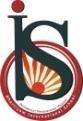 Pre – Mid Term Assessment (2022-23)
Subject: Physical EducationClass: XIIDate: 13/07/2022								M.M: 40
Name: ______________	 Roll No: ______            Duration: 90 minsINSTRUCTIONS:This question paper contains four sections A, B, C and D.There are 19 questions in the question paper. All questions are compulsory.SECTION A : Q. No. 1 to 10 are multiple choice questions. 1 mark each SECTION B : Q. No. 11 to 13 are short answer type questions. 2 marks eachSECTION C : Q. No. 14 to 16 are long answer type questions. 3 marks eachSECTION D : Q. No. 17 to 19 are also long answer type questions. 5 marks eachSECTION- ATick the correct option.1. Which of the following is the first step in sports program?(a) Directing                                                 	(b) Staffing(c) Planning                                                  	(d) Budgeting2. Term ‘Administration’ and ‘Management’ are?(a) Synonymous to each other                	(b) Entirely different from each other(c) Somewhat similar to each other         	(d) All of the above3. Sports management is?(a) An art                                                     	(b) A science(c) Both (a) and (b)                                       	(d) None of the above4. Funds for the sports programs can be collected through?(a) Alumni association                                	(b) Donations/gifts(c) Funds from public sector                    	(d) All of the above5. Which of the following is the prime objective of planning in sports?(a) Entertainment                                      	(b) For physical fitness(c) Development of oneness                    	(d) All of the above6. Which of the following constituent of food is associated with balanced diet?(a) Proteins                                                 	(b) Carbohydrates(c) Water                                                     	(d) All of the above7. Which of the following is constituent of micro nutrients? (a) Proteins and fats                                	(b) Vitamins and minerals(c) Carbohydrates and fats                          	(d) None of the above8. Proteins cannot be directly absorbed into our blood, hence our digestive system turn them into?(a) Sucrose                                              	(b) Starch(c) Lactic acids                                        	(d) Amino acids9. Fat soluble vitamins are.(a) Vitamin A and D                                     	(b) Vitamin B and C(c) Vitamin B1 and B2                               	(d) All of the above10. How many amino acids must be available in a diet?(a) 23 amino acids                                   	(b) 9 amino acids(c) 17 amino acids                                   	(d) None of the aboveSECTION - B11. Write down the advantages and disadvantages of knockout tournament.12. What is seeding method?13. What are macro nutrients also mention its types.SECTION – C14. Define 5 major functions of sports management.15. Write down the objectives of Intramural.16. Explain Carbohydrates , Fats and Proteins.SECTION – D17. Write down the objectives of planning.18. Write in brief about Pre, During and Post tournament responsibilities of committees.19. What is a balanced diet? What are the health benefits of a balanced diet?OR       Draw a fixture for 11 teams on knock-out basis (Simple Seeding 4 Teams )